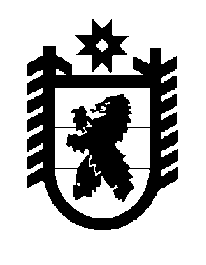 Российская Федерация Республика Карелия    ПРАВИТЕЛЬСТВО РЕСПУБЛИКИ КАРЕЛИЯРАСПОРЯЖЕНИЕот  4 мая 2018 года № 333р-Пг. Петрозаводск Внести в пункт 2 перечня должностных лиц органов государственной власти Республики Карелия, уполномоченных  на подписание от имени Правительства Республики Карелия одобренных в установленном порядке соглашений о предоставлении дотаций, субсидий, иных межбюджетных трансфертов бюджету Республики Карелия в подсистеме бюджетного планирования государственной интегрированной информационной системы управления общественными финансами «Электронный бюджет», утвержденного распоряжением Правительства Республики Карелия                      от 17 января 2017 года № 20р-П (Собрание законодательства Республики Карелия, 2017, № 1, ст. 97; № 2, ст. 240, 256; № 3, ст. 475, 491; № 5, ст. 928; № 7, ст. 1425), с изменениями, внесенными распоряжениями Правительства Республики Карелия от 25 октября 2017 года № 580р-П, от 8 ноября                    2017 года № 597р-П,  от 13 ноября 2017 года № 628р-П, от 13 декабря                  2017 года № 703р-П, 708р-П, от 19 декабря 2017 года  № 721р-П,                       от 21 декабря 2017 года № 734р-П, от 12 января 2018 года  № 19р-П,                   от 1 февраля 2018 года № 50р-П, от 2 февраля 2018 года № 72р-П,                       от 9 февраля 2018 года № 94р-П, от 19 марта 2018 года № 224р-П,                                   от 19 апреля 2018 года № 299р-П, изменение, изложив его в следующей редакции:
           Глава Республики Карелия                                                              А.О. Парфенчиков«2.Министерство образования Республики Карелия субсидии бюджетам субъектов Россий-ской Федерации на повышение качества образования в школах с низкими результатами обучения и в школах, функционирующих в неблаго-приятных социальных условиях, путем реализации региональных проектов и распространения их результатов в субъектах Российской Федерации; субсидии бюджетам субъектов Россий-ской Федерации на реализацию федеральных целевых программ;субсидии бюджетам субъектов Россий-ской Федерации на создание в общеобразовательных организациях, расположенных в сельской местности, условий для занятий физической культурой и спортом;субсидии бюджетам субъектов Россий-ской Федерации на мероприятия государственной программы Россий-ской Федерации «Доступная среда» на 2011 – 2020 годы;иные межбюджетные трансферты, предоставляемые в 2018 и 2019 годах из федерального бюджета бюджетам субъектов Российской Федерации на финансовое обеспечение мероприятий по созданию в субъектах Российской Федерации дополнительных мест для детей в возрасте от 2 месяцев до 3 лет в образовательных организациях, осуще-ствляющих образовательную деятель-ность по образовательным программам дошкольного образования, в рамках реализации государственной про-граммы Российской Федерации «Развитие образования»Министр образования Республики Карелия Морозов Александр Николаевич2.Министерство образования Республики Карелия субсидии бюджетам субъектов Россий-ской Федерации на повышение качества образования в школах с низкими результатами обучения и в школах, функционирующих в неблаго-приятных социальных условиях, путем реализации региональных проектов и распространения их результатов в субъектах Российской Федерации; субсидии бюджетам субъектов Россий-ской Федерации на реализацию федеральных целевых программ;субсидии бюджетам субъектов Россий-ской Федерации на создание в общеобразовательных организациях, расположенных в сельской местности, условий для занятий физической культурой и спортом;субсидии бюджетам субъектов Россий-ской Федерации на мероприятия государственной программы Россий-ской Федерации «Доступная среда» на 2011 – 2020 годы;иные межбюджетные трансферты, предоставляемые в 2018 и 2019 годах из федерального бюджета бюджетам субъектов Российской Федерации на финансовое обеспечение мероприятий по созданию в субъектах Российской Федерации дополнительных мест для детей в возрасте от 2 месяцев до 3 лет в образовательных организациях, осуще-ствляющих образовательную деятель-ность по образовательным программам дошкольного образования, в рамках реализации государственной про-граммы Российской Федерации «Развитие образования»Министр образования Республики Карелия Морозов Александр Николаевич».